БОЙОРОК	                      № 50                  ПОСТАНОВЛЕНИЕ      28 декабрь 2021 й.                            	   	                      28 декабря 2021 г. 	О признании утратившим силу постановления администрации сельского поселения Чуюнчинский сельсовет муниципального района Давлекановский район Республики Башкортостан от «13» ноября 2017 № 48\11 «Об утверждении Административного регламента предоставления муниципальной услуги «Предоставление в установленном порядке жилых помещений муниципального жилищного фонда по договорам социального найма» в сельском поселении Чуюнчинский  сельсовет муниципального района Давлекановский район Республики Башкортостан».В соответствии с Федеральным законом от 06.10.2003 N 131-ФЗ «Об общих принципах организации местного самоуправления в Российской Федерации», в целях приведения нормативных правовых актов в соответствии с действующим законодательством, Администрация сельского поселения Чуюнчинский сельсовет муниципального района Давлекановский район Республики Башкортостанп о с т а н о в л я е т:1. Признать утратившем силу постановление администрации сельского поселения Чуюнчинский сельсовет муниципального района Давлекановский район Республики Башкортостан от «13» ноября 2017 № 48\11 «Об утверждении Административного регламента предоставления муниципальной услуги «Предоставление в установленном порядке жилых помещений муниципального жилищного фонда по договорам социального найма» в сельском поселении Чуюнчинский  сельсовет муниципального района Давлекановский район Республики Башкортостан».2. Настоящее постановление подлежит обнародованию в установленном порядке, размещению в информационно-телекоммуникационной сети «Интернет» на официальном сайте Совета муниципального района Давлекановский район Республики Башкортостан (раздел «Поселения муниципального района»).         3. Контроль за исполнением настоящего постановления оставляю за собой.Вр.И.О Главы сельского поселения	                                     Р.Р.Мухаметзянова		Башҡортостан Республикаhы Дәүләкән районы муниципаль районының Суйынсы ауыл Советы ауыл биләмәhехакимиәте453423, Дәүләкән районы, Суйынсы ауылы,Yҙәк урам,  19/2,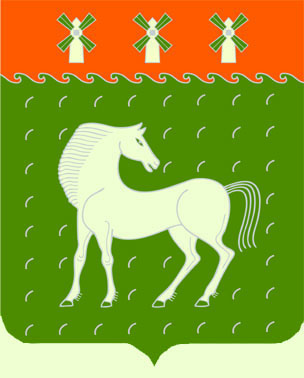 Администрациясельского поселенияЧуюнчинский сельсоветмуниципального районаДавлекановский районРеспублики Башкортостан453423, Давлекановский район,с. Чуюнчи, ул. Центральная, 19/2,